Ajas 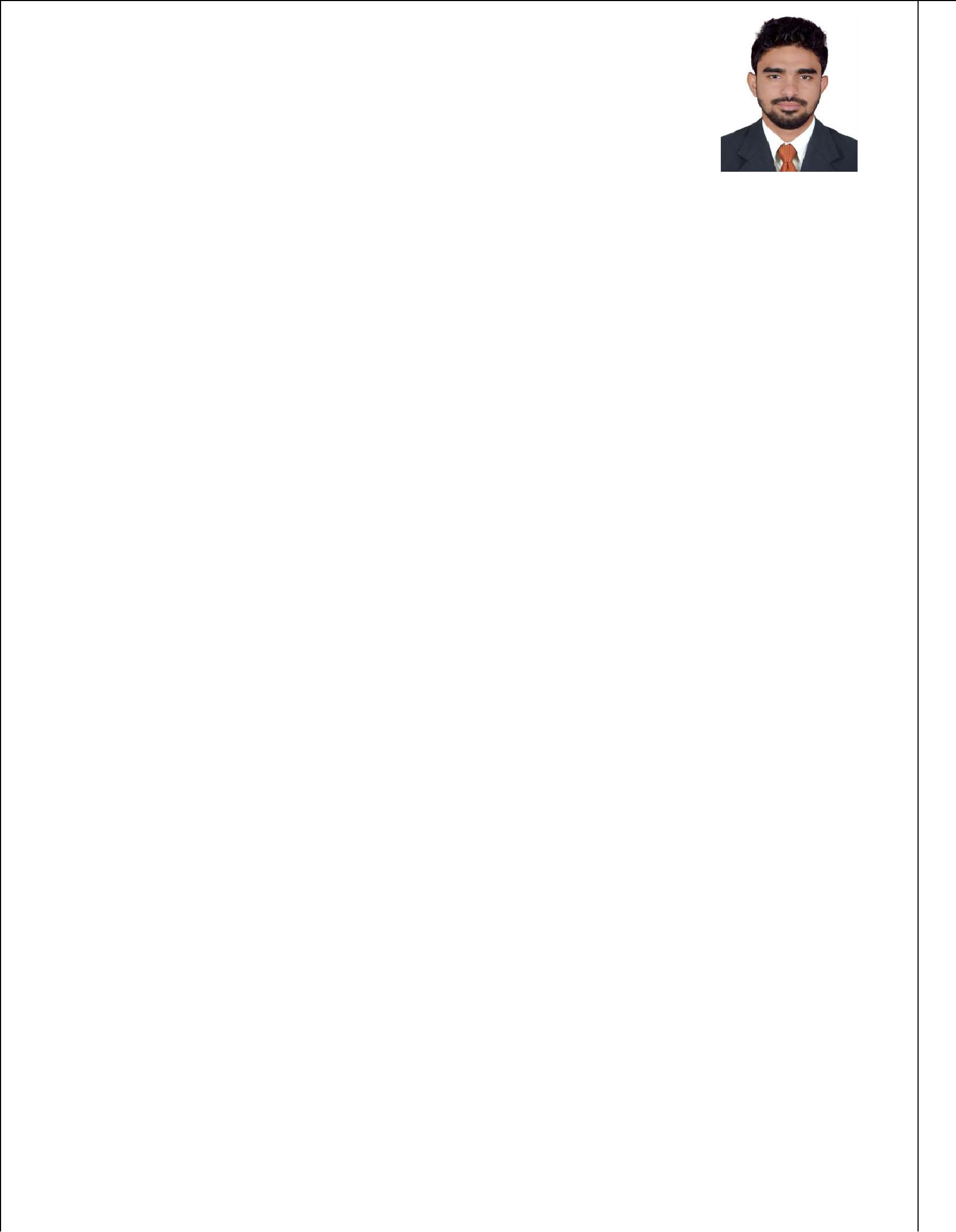 Mechanical EngineerAbu Dhabi, UAEEmail: ajas.379965@2freemail.com  Profile synopsis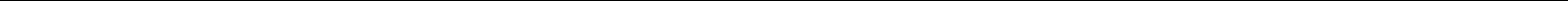 Professionally qualified with bachelor of technology (B.Tech) in Mechanical Engineering.Four years aggregate experience as Lifting Equipment Inspection Engineer.Three Years UAE experience as Lifting Equipment Inspection Engineer.Good experience in Lifting Equipment Inspection and Non destructive testing.ASNT Level-II Certificate holderLEEA-I & II certified Engineer.LEEA team card holderValid UAE Driving Licenece holderWell versed in AutoCAD & MS office applications.Have excellent knowledge & skills in mechanical engineering concepts.Flexibility and openness in daily work and ability to adapt quickly and aptly to changing strategies, procedures and methods.Can work under pressure and meet deadlines.High level of perseverance and time managementWork experience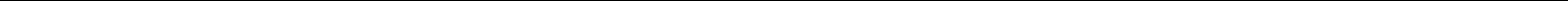 Present AssignmentCompanyDesignationDurationReported To: Al Tair Inspection Services: Lifting Equipment Inspection Engineer: 2016 Aug- Present: General ManagerLast AssignmentCompany	: Betalink Instrumentation & Calibration services L.L.CDesignation	: Lifting Equipment Inspection EngineerDuration	: 2014 Dec- 2016 juneReported To	: Branch Manager1st AssignmentCompanyDesignationClientDuration: TPM Constructions Company Pvt. Ltd, India: Quality Control Inspector: Ramco Cements Ltd, India: 2013 May - 2014 AugEducational Qualifications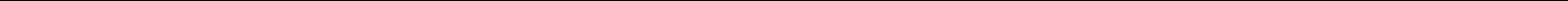 Bachelor’s Degree in Mechanical Engineering in Kannur University, India, 2013.Certification in process piping design & engineering as per American Society of Mechanical Engineers (ASME B31.3).LEEA L evel -I I C er tif icationLifting E qu ip ment G ener a l Dip loma August 2015 .LEEA L evel -I ( E ntr y L evel)Three Days External Technical Training held in Abu Dhabi by Safe World Specialists. Main Topics: Mobile Crane, MEWP, Lifting Gears.American society of non-destructive testing (ASNT) level-II certification in Radiographic Testing (RT).American society of non-destructive testing (ASNT) level-II certification Ultrasonic Testing (UT).American society of non-destructive testing (ASNT) level-II certification in Magnetic Particle Testing (MPT).American society of non-destructive testing (ASNT) level-II certification in Liquid Penetrant Testing (PT).Job Responsibilities: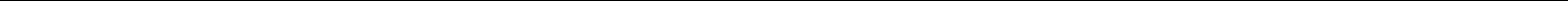 Al Tair Inspection ServicesLifting Equipment Inspection EngineerLifting equipment Inspection.Lifting gears Inspection. Non Destructive Testing.Magnetic Particle and Liquid Penetration tests of the lifting items and on welded joints of the lifting equipments .	App ear ed f or DAC&ENAS (ISO: 17020) Audit for the company.DAC & ENAS (ISO: 17020) preparation for the company.D es igns , dev el op s a nd condu cts saf et y a nd envir on ment a l tr a ining pr ogr a ms .Ana lys es ha zar dou s condit ions a nd as signs r is k as s ess ment codes f or u s e b y dep ar tment st o pr ior it ize a nd bu dget cor r ect ive a ct ions .Verification/Thorough Examination of Mobile Cranes such as Truck-Mounted Crane, Crawler Crane, Rough Terrain Crane, and All Terrain Crane.Verification/Thorough Examination of Forklift, Lorry loaders, Boom Loader, Back Hoe Loader, Excavator and Skid Steer Loader.Verification/Thorough Examination of Electrically Operated Overhead travelling Crane, Slewing Jib Crane and Davits.Verification/Thorough Examination of Construction Hoist, Cradle Machine and Mast ClimberVerification/Thorough Examination of Lifting Beams and Spreader Beams.Verification/Thorough Examination of Hand Powered Equipment such as Chain Block, Lever Hoist, Winches, Beam trolleys and Hydraulic Jacks.Verification/Thorough Examination of Lifting Gears such as Wire rope sling, Shackles, Chain Slings, Webbing Slings,Hooks and Sheave blocks.Third Party Training for Basic Fire Fighting, Rigging and Slinging, Safe Scaffolding Erection and Dismantling, Lifting Supervisor, Safe Use of Window Cradle, Safe Use of Construction Hoist, Mobile Crane Operator and Tower Crane OperatorBetalink Instrumentation & Calibration Services LLCLifting Equipment Inspection EngineerLifting equipment Inspection.Lifting gears Inspection.Ap p ear ed f or DAC&ENAS (ISO: 17020) Audit for the company.DAC & ENAS (ISO: 17020) preparation for the company. Non Destructive Testing.Magnetic Particle and Liquid Penetration tests of the lifting items and on welded joints of the liftingequipments .D es igns , dev el op s a nd condu cts saf et y a nd envir on ment a l tr a ining pr ogr a ms .Ana lys es ha zar dou s condit ions a nd as signs r is k as s ess ment codes f or u s e b y dep ar tment st o pr ior it ize a nd b u dget cor r ect ive a ct ions .Verification/Thorough Examination of Mobile Cranes such as Truck-Mounted Crane, Crawler Crane, Rough Terrain Crane, and All Terrain Crane.Verification/Thorough Examination of Forklift, Lorry loaders, Boom Loader, Back Hoe Loader, Excavator and Skid Steer Loader.Verification/Thorough Examination of Electrically Operated Overhead travelling Crane, Slewing Jib Crane and Davits.Verification/Thorough Examination of Construction Hoist, Cradle Machine and Mast ClimberVerification/Thorough Examination of Lifting Beams and Spreader Beams.Verification/Thorough Examination of Hand Powered Equipment such as Chain Block, Lever Hoist, Winches, Beam trolleys and Hydraulic Jacks.Verification/Thorough Examination of Lifting Gears such as Wire rope sling, Shackles, Chain Slings, Webbing Slings,Hooks and Sheave blocks.Main ProjectsWorked as an Inspection Engineer on a project of WeatherfordWorked as an Inspection Engineer in Taweela Power Plant ( Dolphin Energy)Worked as an Inspection and Planning Engineer with Vincotte International Middle EastConducted training for safe use of overhead cranes in AMMROCAppeared for DAC & ENAS (ISO: 17020) Audit for the companyTPM Constructions Company Pvt. Ltd, IndiaAs Quality Control InspectorNon Destructive Testing of welded joints of the completed work pieceLifting Equipment Inspection.Lifting Gears InspectionInspection of completed work piece before client inspectionSupervision of Fabrication and Erection workPlanning and allocation of Fabrication and Erection works to departmental Labours in order to achieve monthly targetPlanning of monthly target for Fabrication and ErectionMaking daily progress reportBilling of completed works and making of reconciliation for each month..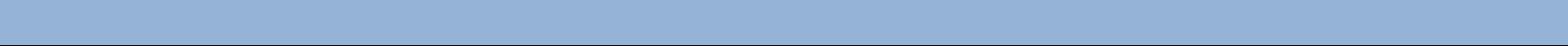 University Projects	Underwent industrial training at Bharathi Shipyard Ltd, Mangalore, Karnataka, India (2 months).Functional CompetenciesProgramming experience:Operating system – windows vista/7/8/XPOther- MS Office, AUTOCAD, SOLID WORKS, ANSYS(basic)Area of interest: Lifting Engineer, QC Engineer, Sales Engineer, Piping Engineer, HVAC Engineer, Production Engineer, Service Engineer and Design Engineer.Organization Experience and Achievements:Certified as LEEA Approved Lifting Equipment Inspector.Certified as ASNT Approved Inspection EngineerServed as class representative of Mechanical Department.Worked actively as a volunteer during MECHATHLON 2k9 and 2k12 organized by our department.Worked actively as a volunteer during RYTHM 2k9 and 2k12 organized by our college.Bagged prizes for various literary and stage events, sports at school level.Awarded with Best Student medal in school and district level at 2007.Active member of NSS.Personal Details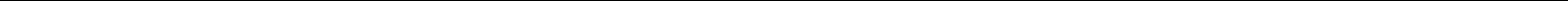 Mechanical EngineerCareer ObjectiveNDT Level-IINDT Level-IITo work in an extremely challenging environment where I can fullyTo work in an extremely challenging environment where I can fullyTo work in an extremely challenging environment where I can fullyNDT Level-IITo work in an extremely challenging environment where I can fullyTo work in an extremely challenging environment where I can fullyTo work in an extremely challenging environment where I can fullyLEEA Team Card Holderutilize my theoretical skills, efficiency and responsibility, facilitatingutilize my theoretical skills, efficiency and responsibility, facilitatingutilize my theoretical skills, efficiency and responsibility, facilitatinggrowth    ofthe    organization    and    to    growwith    it.Valid UAE Driving Licencegrowth    ofthe    organization    and    to    growwith    it.Major project worked on: Motorized linear transporter with 4-bar link mechanism.Other projects worked on: Performance optimization of convergent divergent nozzle.Industrial ExperienceDate of birth: 18 march1992Nationality: IndianVisa status: Employment visaMarital status: SingleReferenceAvailable on Request